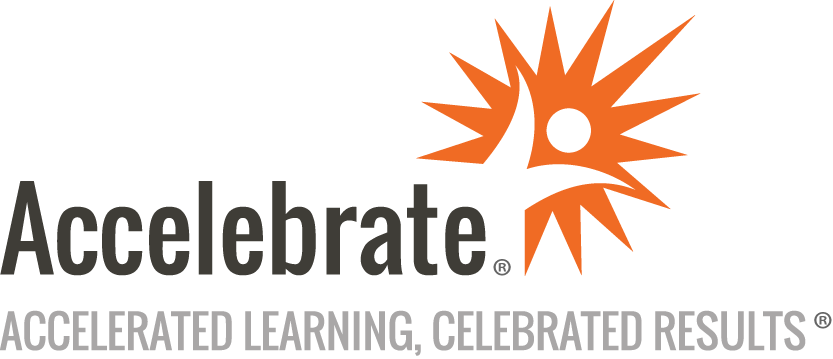 Microsoft PowerPoint: ChartingCourse Number: OFC-138
Duration: 0.5 daysOverviewThis PowerPoint Charting training course teaches attendees how to work with and format Excel charts within PowerPoint slides.PrerequisitesAll students must have basic experience with PowerPoint and Excel.MaterialsAll MS PowerPoint training attendees receive comprehensive courseware.Software Needed on Each Student PCAll attendees need a full installation of Office 365, including Microsoft PowerPoint.ObjectivesMove Excel charts into PowerPoint slides effectivelyCreate native charts in PowerPointFormat charts for readability and engagementAdd contextual elements to the slideOutlineIntroduction to Data Visualization in PowerPoint Course IntroductionData Visualization OverviewExcel and PowerPoint Creating Charts in ExcelOffice Themes and Color SchemesInserting Excel Charts into PowerPointModifying Excel Charts in PowerPointCreating Native PowerPoint ChartsData Visualization Essentials Eliminating Noise from Slides and ChartsWorking with TextFormatting Charts EffectivelyFormatting for AccessibilityData Storytelling Audience ProfilingIdentifying and Amplifying the MessageCreating a Narrative StructureLeveraging Slide BuildsConclusion